25/10/2022 09:00BionexoRESULTADO – TOMADA DE PREÇONº20222110EM31426HEMUO Instituto de Gestão e Humanização – IGH, entidade de direitoprivado e sem fins lucrativos, classificado como OrganizaçãoSocial, vem tornar público o resultado da Tomada de Preços, coma finalidade de adquirir bens, insumos e serviços para o HEMU -Hospital Estadual da Mulher, com endereço à Rua R-7, S/N, SetorOeste, Goiânia, CEP: 74.125-090.Bionexo do Brasil LtdaRelatório emitido em 25/10/2022 09:00CompradorIGH - HEMU - Hospital Estadual da Mulher (11.858.570/0002-14)Rua R 7, esquina com Av. Perimetral s/n - Setor Oeste - GOIÂNIA, GO CEP: 74.530-020Relação de Itens (Confirmação)Pedido de Cotação : 249508980COTAÇÃO Nº 31426 - MATERIAL MÉDICO - HEMU OUTUBRO/2022Frete PróprioObservações: *PAGAMENTO: Somente a prazo e por meio de depósito em conta PJ do fornecedor. *FRETE: Só serãoaceitas propostas com frete CIF e para entrega no endereço: RUA R7 C/ AV PERIMETRAL, SETOR COIMBRA,Goiânia/GO CEP: 74.530-020, dia e horário especificado. *CERTIDÕES: As Certidões Municipal, Estadual de Goiás,Federal, FGTS e Trabalhista devem estar regulares desde a data da emissão da proposta até a data do pagamento.*REGULAMENTO: O processo de compras obedecerá ao Regulamento de Compras do IGH, prevalecendo este emrelação a estes termos em caso de divergência.Tipo de Cotação: Cotação EmergencialFornecedor : Todos os FornecedoresData de Confirmação : TodasValidade CondiçõesFaturamento Prazo deFornecedordadeFreteObservaçõesMínimoEntregaProposta PagamentoCinco -ConfiançaIndústria eComércio LtdaANÁPOLIS - GOUsuário Ws Cinco- ConfiancaATENÇÃO: ENTREGA SUJEITA A DISPONIBILIDADE DE ESTOQUE,DESDE QUE O PEDIDO SEJA CONFIRMADO EM ATÉ 12 HORAS.PARA COMPRAS SUPERIORES A R$ 1.000,00  FRETE GRÁTIS. PARACOMPRAS INFERIORES A R$1.000,00 FRETE A COBRAR NO VALORDE R$125,00. PRODUTO SUJEITO A DESTAQUE DE IPI. SUJEITO AANÁLISE DE CRÉDITO||4dias após1R$ 100,000025/10/202230 ddlCIFconfirmaçãoIndustria E  - (21)2287-9778janayna.dias@cei-brasil.comMaisinformaçõesProgramaçãode EntregaPreçoUnitário FábricaPreçoProdutoCódigoFabricante Embalagem Fornecedor Comentário JustificativaRent(%) Quantidade Valor Total UsuárioCATETERCENTRAL DEINSERÇÃO PICC1-,9 FR A 2,0 FRPOLIURETANOMIN 30CMPEDIATRICO DEINSERÇÃOPERIFERICA.DEMARCADO EMCM ERADIOPACO C/PORT DE SAIDA,BAINHAPLASTICA ,POSSIBILITAINFUSÃOSIMULTANEA DE 26595MEDICAMENTOSE NUTRIÇÃOPARENTERAL,ESTILETEHIDROFOLICO,FUNÇÃO EM TC/ UMA VIA0200.1252.35N-CATETERVENOSOCENTRAL DEIMPLANTEPERIFERICOPICC VYGONDaniellyEvelynCinco -ConfiançaIndústria eComércioLtdaPOLIURETANO;1 -FORNECEDORPereira DaCruz-CATETERR$R$R$1-VYGON1110 UnidadeLUMEN UNICO RESPONDEU 299,8800 0,000032.986,80002FR E 30CMCOMPRFRETE FOB.21/10/202215:07VYGON REF:.1252.35 -PRODUTO SEMESTOQUE,PREVISAO EMLUER-LOKFEMEA E OUTRACOM LATEX30 DIASAUTO VEDANTEDISPOSITIVOAPOIOFORMATO OVAL,ESTERIL REG-MS (COMINTRODUTOR)https://bionexo.bionexo.com/jsp/RelatPDC/relat_adjudica.jsp1/2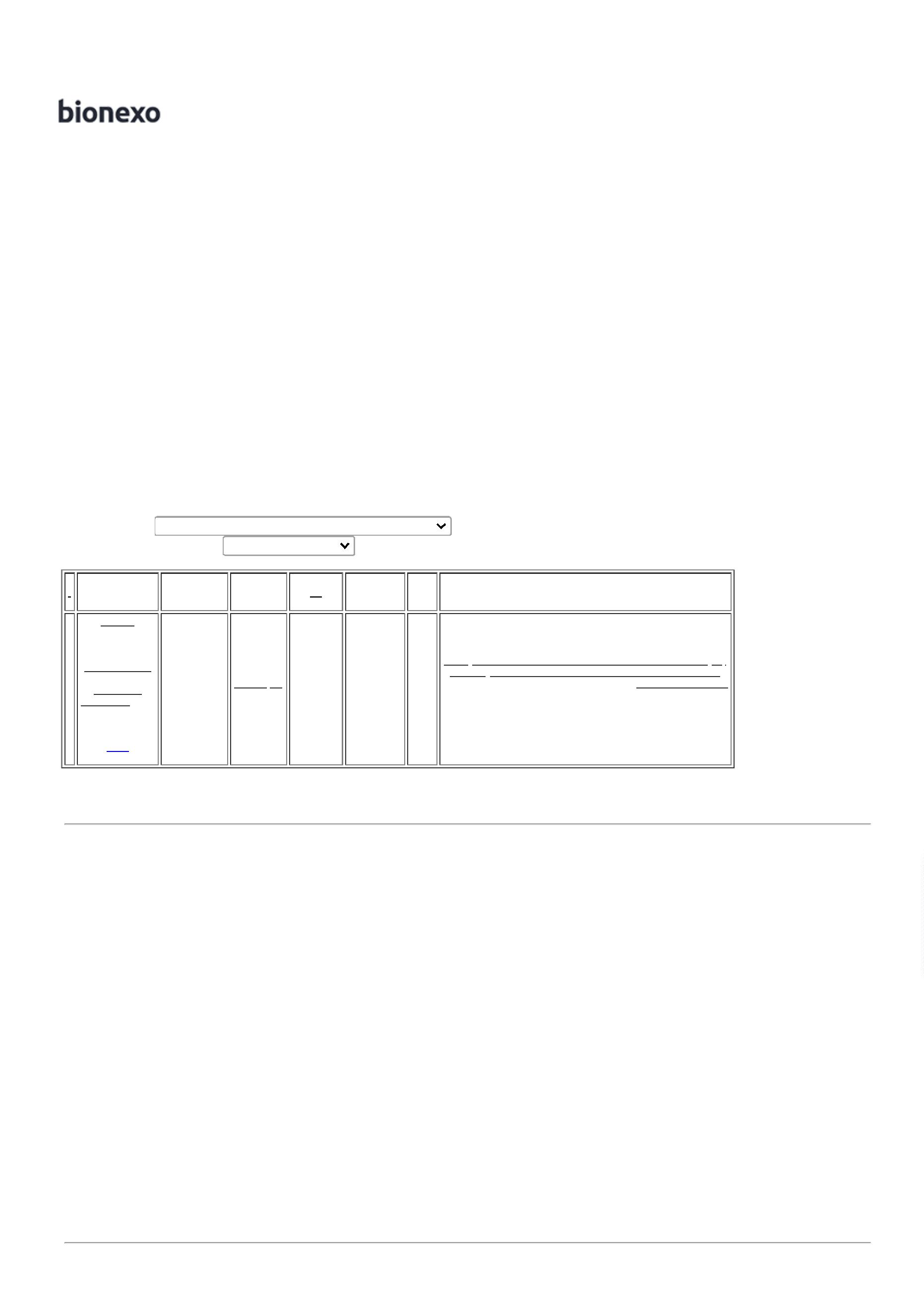 25/10/2022 09:00BionexoTotalParcial:110.0R$32.986,8000Total de Itens da Cotação: 1Total de Itens Impressos: 1TotalGeral:R$110.032.986,8000Clique aqui para geração de relatório completo com quebra de páginahttps://bionexo.bionexo.com/jsp/RelatPDC/relat_adjudica.jsp2/2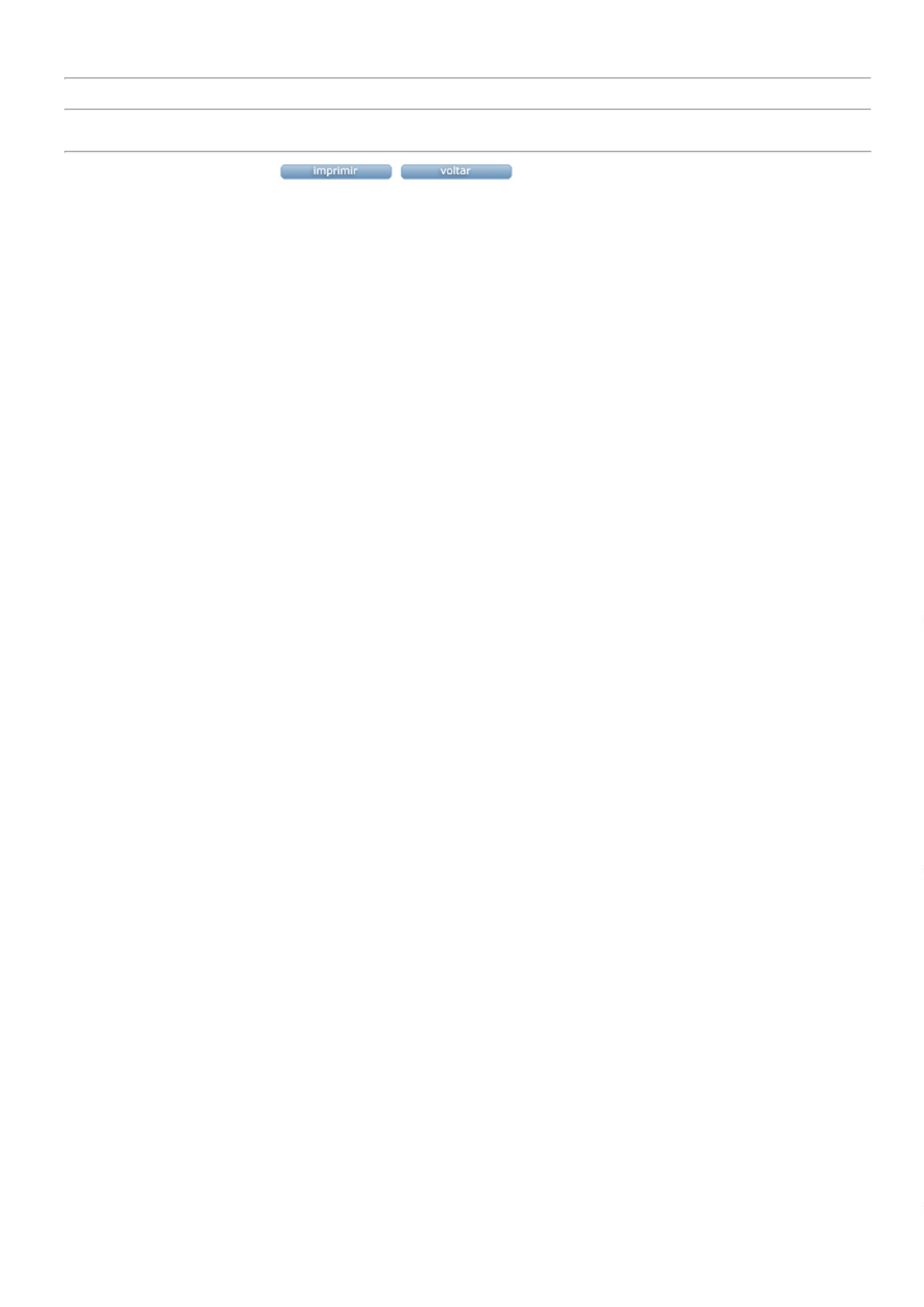 